Supplementary MaterialTable S1. Claus tables used to calculate lifetime breast cancer risk for each degree of relatedness combination. The published tables did not include all combinations of relatives. This table presents the combination of relatives used for the simulation. . A). Tables for family members affected with breast cancer, from Claus et al.7 B). Tables for family members affected with ovarian cancer from Claus et al.26A.B.Table S2. Initial vs final risk classification for average-, best- and worst-case uncertainty scenarios for each model. Rows represent original classification strata and columns represent the final classification strata. Cell entries contain the percentage of pedigree simulations that were classified into each category with each row adding to a total of 100% classification for all simulations. The 95% confidence interval for each classification proportion is also given. Across the diagonal for each uncertainty case scenario (in bold) shows the percentage of pedigree classifications that remained unchanged. In the absence of uncertainty due to self-reported family history, the bold values would be 100% and all non-bold would be zero.A). Uncertainty classifications for the Claus model.B) Uncertainty classifications for the BRCAPRO model.C). Uncertainty classifications for the IBIS modelD). Uncertainty classifications for the BOADICEA modelFigure S1. Distribution of initial risk (with no uncertainty) by final categorization (with uncertainty present) of proband calculated by the BOADICEA risk prediction model. Lifetime risk percentages without uncertainty on the left of the diagram (Initial lifetime risk) are shown for each final risk bin category which contains uncertainty. The sizes of the initial risk bins, flows and final risk bins are relative to the number of pedigrees falling into each. The percent of total pedigrees in the initial contrived bin categories was 33% for each and the percent in each final classification is noted in the final risk bins. 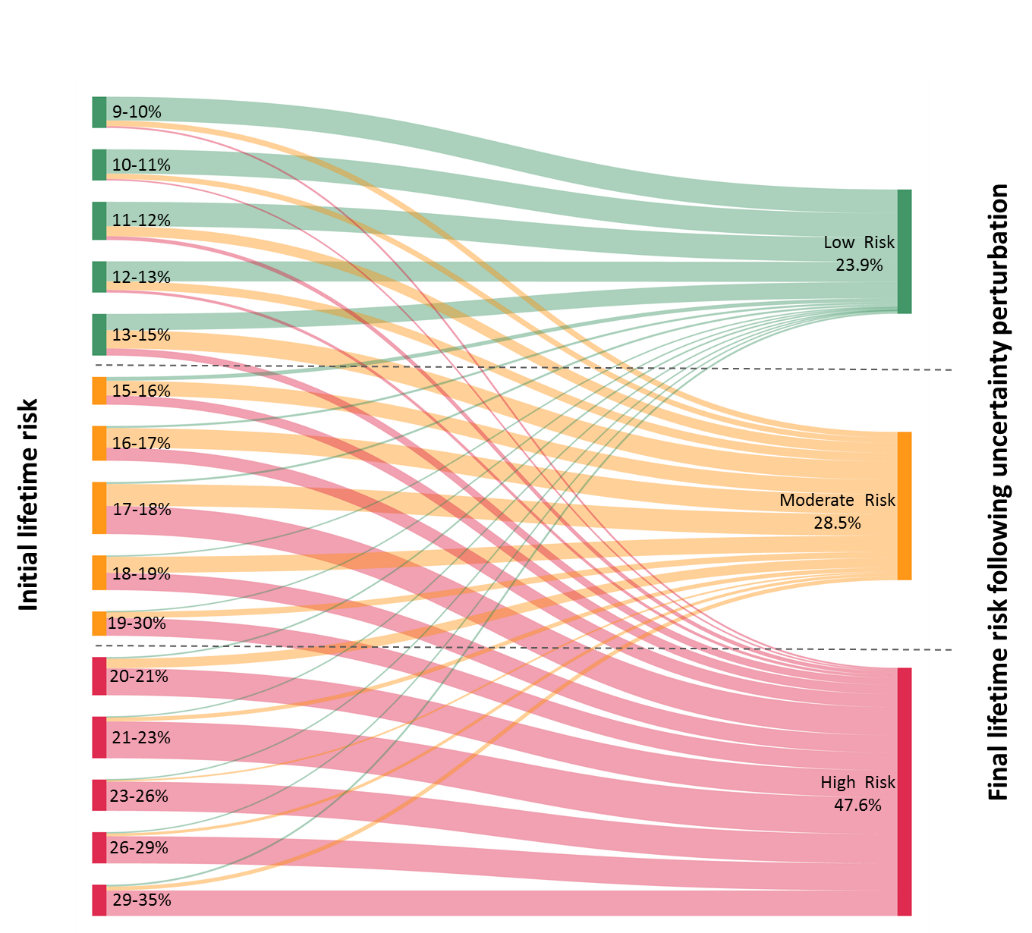 Original Claus TableCombinations of affected relatives used for simulationTable 2: One first-degree relative affected with breast cancerMotherSisterTable 3: One second-degree relative affected with breast cancerAunt (maternal or paternal)Grandmother (maternal or paternal)NieceTable 4: Two first-degree relatives affected with breast cancerMother and sisterMultiple sistersTable 5: Mother and maternal aunt affected with breast cancerMother and maternal auntMother and maternal grandmotherMother and nieceSister and maternal auntSister and maternal grandmotherSister and nieceTable 6: Mother and paternal aunt affected with breast cancerMother and paternal auntMother and paternal grandmotherSister and paternal auntSister and paternal grandmotherTable 7-One maternal and one paternal second-degree relative affected with breast cancerMaternal aunt and paternal auntMaternal aunt and paternal grandmotherPaternal aunt and maternal auntPaternal aunt and maternal grandmotherTable 8- Two second-degree relatives affected with breast cancerMultiple maternal auntsMultiple paternal auntsMultiple niecesMaternal aunt and maternal grandmotherPaternal aunt and paternal grandmotherNiece and paternal auntNiece and maternal auntNiece and paternal grandmotherNiece and maternal grandmotherPaternal grandmother and maternal grandmotherOriginal Claus TableCombinations of affected relatives used for simulationTable 1(column one)- One first-degree relative with ovarian cancer Mother SisterTable 1(column two)- Two first-degree relatives with ovarian cancerMother and SisterTable 2- One first-degree relative with ovarian cancer and one first-degree relative with breast cancerMother (breast) and sister (ovarian)Sister (breast) and mother (ovarian)Low RiskModerate RiskHigh RiskAverage-CaseAverage-CaseAverage-CaseAverage-CaseLow Risk61.4% ± 4.78%17.6% ± 3.51%21.0% ± 2.88%Moderate Risk15.5% ± 2.39%45.5% ± 2.40%39.0% ± 3.58%High  Risk 5.30% ± 1.10%7.68% ± 2.39%87.0% ± 2.88%Best-CaseBest-CaseBest-CaseBest-CaseLow Risk69.2% ± 4.99%16.0% ± 4.18%14.8% ± 2.16%Moderate Risk15.7% ± 2.80%53.2% ± 2.94%31.1% ± 3.65%High  Risk 3.38% ± 0.68%8.29% ± 2.83%88.3% ± 3.06%Worst-CaseWorst-CaseWorst-CaseWorst-CaseLow RiskModerate RiskHigh RiskLow Risk53.3% ± 4.71%18.6% ± 2.86%28.1% ± 3.59%Moderate Risk16.8% ± 2.33%36.5% ± 2.48%46.7% ± 3.86%High  Risk 7.75% ± 1.64%7.43% ± 1.88%84.8% ± 2.79%Low RiskModerate RiskHigh RiskAverage-CaseAverage-CaseAverage-CaseAverage-CaseLow Risk76.9% ± 1.01%10.9% ± 0.52%12.2% ± 0.58%Moderate Risk35.4% ± 0.53%19.2% ± 0.36%45.4% ± 0.69%High  Risk 25.9% ± 1.02%12.8% ± 0.26%61.3% ± 1.15%Best-CaseBest-CaseBest-CaseBest-CaseLow Risk78.6% ± 0.94%11.8% ± 0.59%9.58% ± 0.44%Moderate Risk25.0% ± 0.32%27.2% ± 0.60%47.9% ± 0.77%High  Risk 13.3% ± 0.55%11.3% ± 0.35%75.5% ± 0.88%Worst-CaseWorst-CaseWorst-CaseWorst-CaseLow Risk75.0% ± 0.83%9.90% ± 0.30%15.1% ± 0.57%Moderate Risk44.1% ± 0.63%14.4% ± 0.20%41.5% ± 0.68%High  Risk 37.2% ± 1.03%12.7% ± 0.15%50.1% ± 1.17%Low RiskModerate RiskHigh RiskAverage-CaseAverage-CaseAverage-CaseAverage-CaseLow Risk39.6% ± 5.69%28.0% ± 2.47%32.5% ± 4.04%Moderate Risk4.07% ± 1.20%36.1% ± 5.03%59.9% ± 5.34%High  Risk 2.11% ± 0.86%4.73% ± 1.82%93.2% ± 2.33%Best-CaseBest-CaseBest-CaseBest-CaseLow Risk51.6% ± 5.96%26.3% ± 3.35%22.1% ± 3.14%Moderate Risk3.75% ± 1.52%46.7% ± 5.27%49.6% ± 5.38%High  Risk 1.74% ± 0.70%4.40% ± 1.87%93.9% ± 2.25%Worst-CaseWorst-CaseWorst-CaseWorst-CaseLow Risk28.3% ± 5.10%27.5% ± 1.83%44.2% ± 4.68%Moderate Risk4.47% ± 1.01%26.9% ± 4.22%68.7% ± 4.73%High  Risk 2.29% ± 0.85%5.06% ± 1.69%92.7% ± 2.29%Low RiskModerate RiskHigh RiskAverage-CaseAverage-CaseAverage-CaseAverage-CaseLow Risk62.7% ± 5.34%27.5% ± 3.60%9.82% ± 2.37%Moderate Risk5.61% ± 1.88%45.2% ± 4.26%49.2% ± 4.86%High  Risk 3.34% ± 1.42%12.7% ± 3.15%83.9% ± 3.95%Best-CaseBest-CaseBest-CaseBest-CaseLow Risk72.14% ± 5.04%21.9% ± 3.63%5.99% ± 1.86%Moderate Risk5.24% ± 1.93%54.6% ± 4.50%40.2% ± 4.91%High  Risk 2.31% ± 0.88%10.6% ± 3.09%87.1% ± 3.57%Worst-CaseWorst-CaseWorst-CaseWorst-CaseLow Risk52.6% ± 5.23%32.2% ± 3.13%15.2% ± 2.97%Moderate Risk6.14% ± 1.68%36.5% ± 4.03%57.3% ± 4.97%High  Risk 4.43% ± 1.66%14.5% ± 3.26%81.1% ± 4.36%